§2253.  Redemption of property by creditor seizing right; repayment from proceeds of saleWhen a creditor has seized on execution a right that would expire within 60 days, to redeem from a mortgage, sale or levy on execution, he may pay or tender to the person entitled thereto the amount which the debtor would have to pay to redeem the same. The officer selling such right shall first pay from the proceeds of sale the amount so paid by the creditor with interest, unless the debtor has paid it. The residue, if any, shall be applied in satisfaction of the execution.The State of Maine claims a copyright in its codified statutes. If you intend to republish this material, we require that you include the following disclaimer in your publication:All copyrights and other rights to statutory text are reserved by the State of Maine. The text included in this publication reflects changes made through the First Regular and First Special Session of the 131st Maine Legislature and is current through November 1. 2023
                    . The text is subject to change without notice. It is a version that has not been officially certified by the Secretary of State. Refer to the Maine Revised Statutes Annotated and supplements for certified text.
                The Office of the Revisor of Statutes also requests that you send us one copy of any statutory publication you may produce. Our goal is not to restrict publishing activity, but to keep track of who is publishing what, to identify any needless duplication and to preserve the State's copyright rights.PLEASE NOTE: The Revisor's Office cannot perform research for or provide legal advice or interpretation of Maine law to the public. If you need legal assistance, please contact a qualified attorney.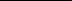 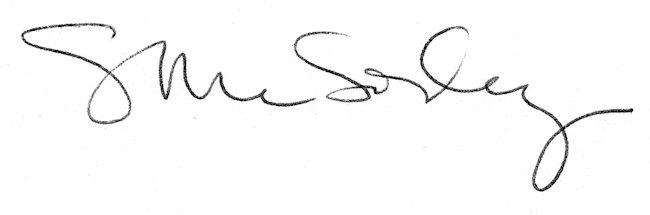 